ECOLE DEPARTEMENTALEDE MINIBASKETDEMANDEDE LABELLISATIONCLUB :      Insérez une image de votre club ci-dessus.Qu’entend-on par école de MiniBasket ?On retiendra 5 idées essentielles :L'Ecole de MiniBasket est un espace d'accueil d'enfants de moins de 11 ans qui souhaitent pratiquer le Basket-Ball dans les catégories U7 (5-6 ans), et/ou U9 (7-8 ans), et/ou U11 (9-10 ans).L'Ecole de MiniBasket dispose, au sein du club, d'une organisation administrative, sportive et pédagogique.L'Ecole de MiniBasket dispose d'équipements aménagés et adaptés à l’âge et à la morphologie de l'enfant.L'Ecole de MiniBasket organise les apprentissages en fonction du niveau de jeu et non des catégories d'âge. L'apprentissage par le jeu et en petits groupes est privilégié.L'Ecole de MiniBasket propose des formes de rencontres et de compétitions adaptées au niveau de pratique.Le Label Ecole Départementale de MiniBasket… pour quoi, pour qui, comment ?Toute association pratiquant le basket-ball se doit d'avoir une Ecole de MiniBasket, gage de son avenir. C'est un des moyens de fédérer autour des enfants l'ensemble des membres de  : parents, dirigeants, entraîneurs, arbitres et bénévoles.En plus de l'objectif de quantité, est associé l’objectif de qualité.Les Ecoles de MiniBasket sont répertoriées par le Comité qui peut en outre les conseiller et les aider dans leurs démarches (aide à l'organisation de rassemblement, formation assistant MiniBasket...).La demande de labellisation départementale est à compléter informatiquement, accompagnée de tous les renseignements, annexes et justificatifs nécessaires et à renvoyer avant le 30 mars à l'adresse : secretariat@basketsarthe.org.La commission MiniBasket étudiera les dossiers et proposera au bureau du Comité les validations des demandes.Les labels sont valables pour deux saisons.L'étape suivante pour les clubs ayant obtenu le niveau 3 du Label Départemental sera d'obtenir le label « Ecole Française de MiniBasket», gage de l'excellence reconnue par  de Basket-Ball au niveau national.OBLIGATION DES ECOLES LABELISEES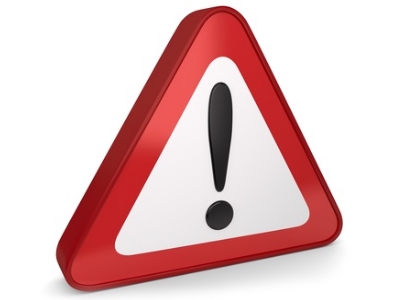 En obtenant le Label Départemental, votre club s'engage à :Conserver la qualité du niveau de labellisation sur la période de deux ans,Organiser au moins un rassemblement U7 et U9 par saison,Participer aux rassemblements MiniBasket de votre zone géographique,Participer au forum départemental MiniBasket. J'ACCEPTE JE REFUSECRITERES D’OBTENTION DES NIVEAUX 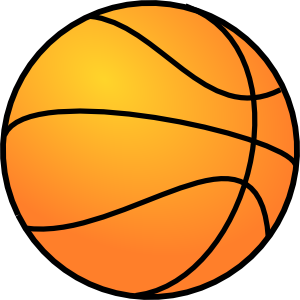 POUR OBTENIR LE NIVEAU 1Présentation de l'école :Responsable Pédagogique (= Responsable Technique)Nom :			     					Prénom : 		     					Tél. domicile :	     					Tél. portable : 	     					E-mail :		     					Le Responsable Pédagogique a t-il suivi une formation spécifique MiniBasket ?  OUI    NON(animateur MicroBasket, BF Enfants, Assistant MiniBasket) Joindre un justificatif. Joindre l’organigramme de la commission MiniBasket si elle existe.L’équipement sportif :Les entraînements :	 Joindre le planning des entraînements.Le matériel :De combien de panneaux réglables à 2,60 m dispose votre gymnase ?         Possédez-vous des panneaux adaptés au Baby-Basket (1,50 m à 2 m) ?		 OUI    NONPossédez-vous des ballons T3 ou T5 en quantité suffisante (1 par enfant) ?	 OUI    NONPossédez-vous des plots et chasubles en quantité suffisante ?			 OUI    NONL’encadrement :Les Séances :Avez-vous prévu un programme pédagogique annuel ou une planification annuelle pour votre école de MiniBasket ?								 OUI    NON	Si OUI,  Joindre la planification.Si NON, Décrivez en quelques mots une séance type pour :Les U7 de votre école de MiniBasket :      Les U9 de votre école de MiniBasket :      Les U11 de votre école de MiniBasket :      Impliquez-vous les enfants dans le rangement du matériel ?			 OUI       NONResponsabilisez-vous les enfants à l’arbitrage au cours de la séance ?     OUI       NONTenez-vous à jour un listing de présence pour contrôler  l’assiduité des enfants ? 													 OUI       NONOrganisez-vous des stages pendant les vacances scolaires ?		 OUI       NONSi OUI,  Joindre la plaquette d’inscription, articles de journaux… Les Manifestations :Participez-vous à la Fête d’Eté du BabyBasket (en Mai) ? 			 OUI     NONParticipez-vous à la Fête d’Eté du MiniBasket (en Mai) ? 			 OUI     NONParticipez-vous à l’Opération Basket Ecole ?					 OUI     NONLes entraîneurs MiniBasket de votre club participent-ils aux stages « Assistant Mini » proposés par le Comité ?									 OUI     NONSi vous avez répondu NON à l’une de ces questions, merci d’en expliquer les raisons : La Communication Interne :Existe-il une plage d’accueil pour les parents, avant ou après la séance ?	  OUI      NONExiste-t-il des "personnes relais" ou des "responsables d’équipes" qui assurent l’interface entre l’entraîneur et les parents, organisent le tour de rôle des voitures, du lavage des maillots, etc… ? 											 OUI      NON	Par quel(s) moyen(s) les familles sont-elles averties d’un rassemblement ou d’une rencontre, ou de toute autre manifestation liée au MiniBasket ? RESEAUX SOCIAUX			 E-MAIL	 COURRIER / CONVOCATION	ORALEMENT    PANNEAU INFOSExiste-il un site Web, et notamment une page dédiée au MiniBasket ?	  OUI      NON	Merci de nous indiquer l’adresse web :      Existe-t-il un journal du club ou une newsletter (e-mail) ? 			 OUI        NONPossédez-vous une base de données avec toutes les coordonnées des familles de mini-basketteurs, et notamment les adresses mails ? 				 OUI        NON		Organisez-vous des journées portes ouvertes en début de saison ? 	 OUI        NONOrganisez-vous des réunions avec les familles au cours de la saison ? 	 OUI        NON	Si OUI, à quelles(s) période(s) :      Organisez-vous pendant la saison, un tournoi convivial avec les familles ?   OUI    NON Intégrez-vous les parents dans la vie du club ou de l’école de MiniBasket ?  OUI    NON Si OUI, comment ?      Utilisez-vous d’autres méthodes pour communiquer dans votre club ?           OUI    NONSi OUI, comment ?      La Communication Externe : Valorisez-vous l’activité de votre école de MiniBasket auprès :De vos partenaires (Mairie, Conseil Départemental, sponsors) ? 		     OUI    NONDes médias ? 	 OUI      NONSi OUI,  Joindre les coupures de presseDes clubs voisins ?  OUI      NONDes centres de loisirs ?	Si OUI, sous quelle forme ?      Des écoles (publiques ou privées) de votre secteur ?	Si OUI, sous quelle forme ?       Joindre tous les documents utiles montrant l’activité de l’école de Basket  Les Actions Fédérales et DépartementalesConnaissez-vous l’opération « JAP » (Je Joue, J’Arbitre, Je Participe) et seriez-vous intéressé pour y participer ?							 OUI	   	 NONConnaissez-vous le kit Baby-Ball ?				 OUI	   	 NONParmi ces différents supports pédagogiques, lequel ou lesquels possédez-vous au club ?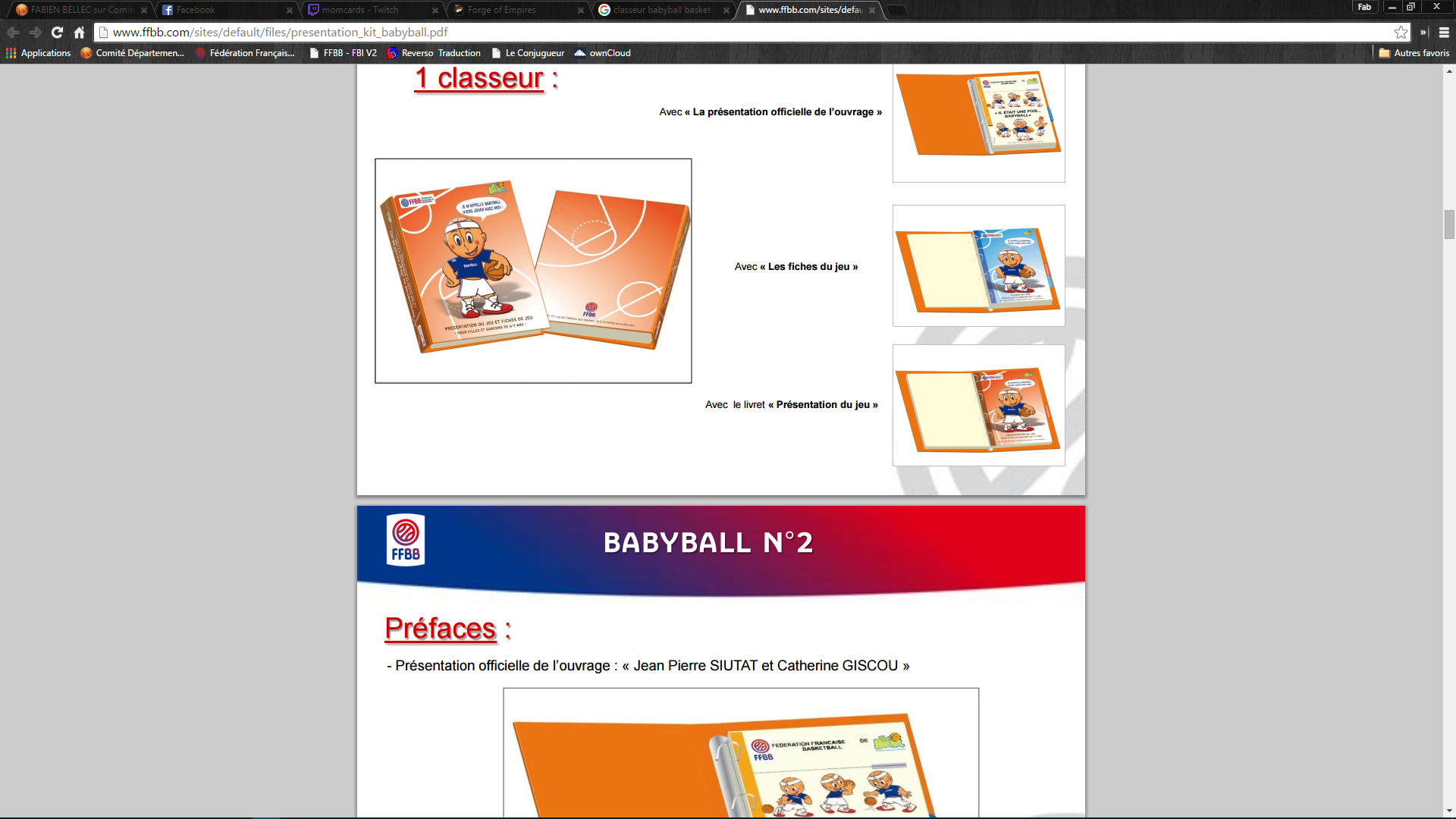 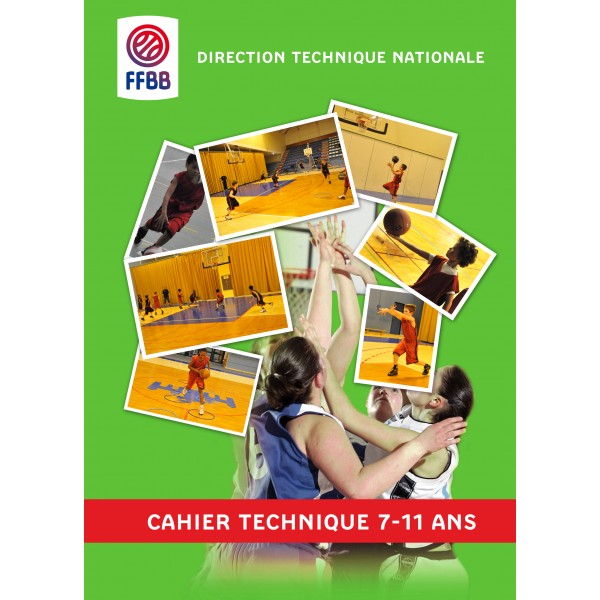 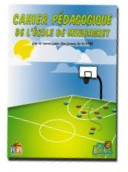 Participez-vous ou avez-vous demandé à participer au travail de la Commission MiniBasket de votre Comité ?							  OUI	    NONComment envisagez-vous l'évolution de votre école de MiniBasket ?      POUR OBTENIR LE NIVEAU 2Présentation de l'école :Référent MiniBasket (=Responsable administratif différent du responsable pédagogique)Nom : 			     	Prénom : 		     Tél. domicile : 	     Tél. portable : 	     E-mail :		     	L’encadrement et la formation :	 Joindre les justificatifs des diplômes.Une fiche séance est-elle éditée pour chaque entraînement, afin que les jeunes éducateurs puissent conserver une trace écrite de ce qui a été fait ?			 OUI       NONSi OUI,  Joindre une fiche type.La Communication Interne :Avez-vous mis en place un contrat de confiance, un règlement intérieur ou une charte (droits et devoirs) engageant les parents, les enfants et le club ? 			 OUI         NON	Si OUI,  Joindre un exemplairePOUR OBTENIR LE NIVEAU 3La présentation de l'école :Votre club possède-t-il une commission MiniBasket ?				 OUI         NONSi OUI,  Joindre l'organigramme de la commission.L’encadrement et la formation :Chaque MiniBasketteur possède t-il un carnet de suivi ?			 OUI         NONSi OUI,  Joindre un exemplaire.Les Séances :Avez-vous prévu un programme pédagogique annuel ou une planification annuelle pour votre école de MiniBasket ?								 OUI         NON	Si OUI,  Joindre la planification.La Communication Interne :Mettez-vous en place des animations avec les parents de vos MiniBasketteurs ? Si OUI,  Joindre les justificatifs							 OUI         NON	Signature du Président du Club			Cachet du groupement sportifCadre réservé à la Commission MiniBasketDOSSIER N°	            		Date d’arrivée du dossier au CD72 :               Date d’examen par la commission :     Nom du représentant de la commission ayant suivi le dossier :      Avis de la Commission MiniBasket Avis du Comité Départemental de la SartheOBSERVATIONSRECAPITULATIF DES PIECES A JOINDRE AU DOSSIER Remarque : ces documents doivent être adressés numériquement par e-mail ou sur  support numérisé (clé USB, Cloud,WeTranfert).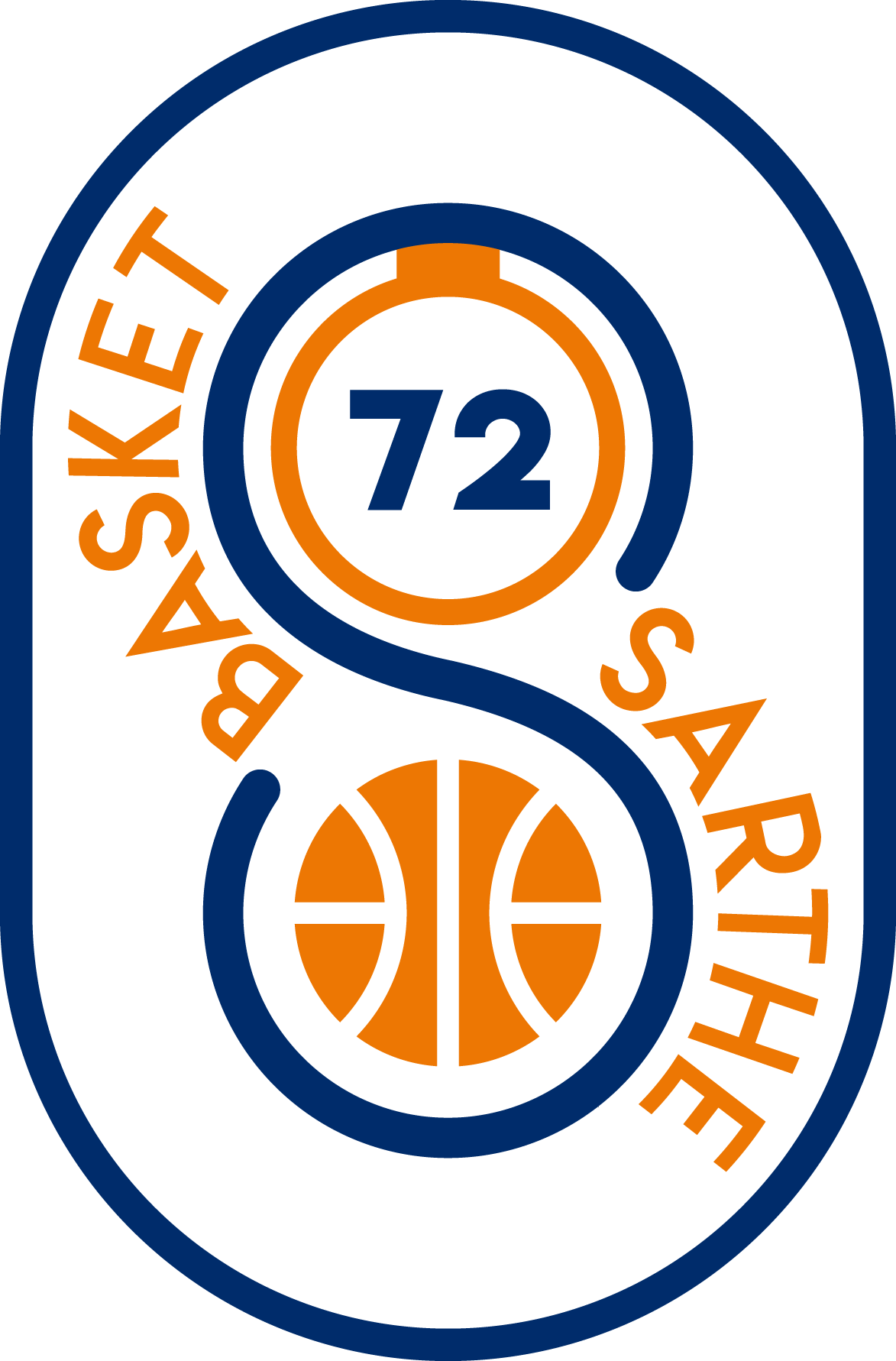 CRITERESNIVEAU 1NIVEAU 1NIVEAU 2NIVEAU 2NIVEAU 3NIVEAU 3CRITERESFacultatifObligatoireFacultatifObligatoireFacultatifObligatoireLA PRESENTATION DE L’ECOLELA PRESENTATION DE L’ECOLELA PRESENTATION DE L’ECOLELA PRESENTATION DE L’ECOLELA PRESENTATION DE L’ECOLELA PRESENTATION DE L’ECOLELA PRESENTATION DE L’ECOLEResponsable PédagogiqueXXXResponsable AdministratifXXXOrganigramme de la Commission MiniBasketXXXEngagement d’équipes sur les rassemblementsXXXL’ACTIVITE SPORTIVEL’ACTIVITE SPORTIVEL’ACTIVITE SPORTIVEL’ACTIVITE SPORTIVEL’ACTIVITE SPORTIVEL’ACTIVITE SPORTIVEL’ACTIVITE SPORTIVEUn créneau d’entrainement par catégorie MiniBasketXXXMatériel Adapté au MiniBasketXXXUn Entraîneur « Animateur » ou BF par catégorieXXXPlanificationAnnuelleXXXFiche d’Entraînement typeXXXRéception de Rassemblement MiniBasketXXXLA COMMUNICATIONLA COMMUNICATIONLA COMMUNICATIONLA COMMUNICATIONLA COMMUNICATIONLA COMMUNICATIONLA COMMUNICATIONUn carnet de suivi par MiniBasketteurXXXCharte et/ou Règlement Intérieur et/ou Contrat de ConfianceXXXParticipation au Forum MiniBasketDépartementalXXXAnimations Internes avec les ParentsXXXLes Entraîneurs de l’Ecole MiniBasketNom PrénomU7U9U11Fonction :Entraîneur ou AssistantAgeEncadre lors des rencontres MiniLes Entraîneurs de l’Ecole MiniBasketFonction :Entraîneur ou AssistantFormationQuel diplôme ?Au minimum « Animateur » ou BFAVISFAVORABLE                                    DEFAVORABLE   Observations :      A                         ,   le      Signature de la Présidente de la Commission MiniBasket :CachetAVIS DU COMITE DIRECTEURFAVORABLE                                    DEFAVORABLE   CachetObservations :      CachetA                         ,   le      Signature du Président du Comité :RubriquePiècesNiveau 11.1 Les photocopies des diplômes du responsable pédagogique.1.2 Le planning des entrainements.1.3 La plaquette distribuée pour les stages et/ou animation interne.Niveau 22.1 Les photocopies des diplômes Basket des entraîneurs. 2.2 Les fiches pédagogiques utilisées lors des entrainements.2.3 Le règlement intérieur, la charte ou le contrat de confiance du club.Niveau 33.1 L’organigramme de la commission MiniBasket.3.2 un carnet de suivi individuel type.3.3 Le programme (planification) pédagogique annuel.3.4 Tous les documents utiles : journal de club, exemple de newsletters…